*PLEASE ATTACH A CURRENT RESUME TO THIS APPLICATION*PLEASE SEND APPLICATION AND RESUME TOatkinsinvestmentgroup@gmail.com IN PDF FORMAT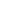 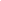 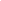 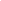 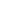 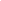 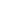 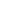 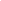 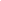 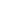 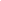 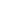 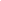 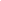 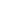 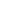 